Как получить льготу на аренду государственного недвижимого имущества Алтайского краяПо договорам аренды, государственного имущества, составляющего казну Алтайского края (в том числе земельных участков)Основание: распоряжение Правительства Алтайского края от 01.04.2020 № 110-р1 Определить тип льготы 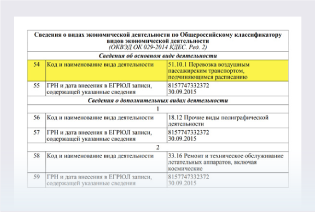 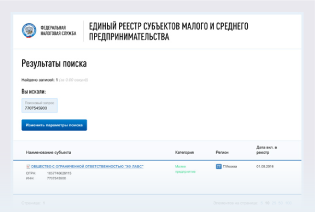 * — Список наиболее пострадавших отраслей: авиаперевозки, аэропортовая деятельности, автоперевозки, культура, организации досуга и развлечений, физкультурно-оздоровительной деятельности и спорта, туристические агентств и прочие организации, предоставляющие услуги в сфере туризма, гостиничного бизнеса, общественного питания, организации дополнительного образования, негосударственные образовательные учреждения, организации конференций и выставок, бытовые услуги населению (ремонт, стирка, химчистка, услуги парикмахерских и салонов красоты).2  Отправить заявление Если Вы имеете право на льготу, то Вам необходимо:Заполнить заявление Скачайте шаблон заявления об отсрочке или шаблон заявления об освобождении. Заполненное заявление и необходимые документы направить в адрес арендодателя (орган исполнительной власти Алтайского края)  по средствам почтового отправления, либо предоставить лично по адресу местонахождения арендодателя.3  Заключить дополнительное соглашение Вашу заявку рассмотрят сотрудники Арендодателя (орган исполнительной власти Алтайского края). В случае положительного результата, в течение 7 рабочих дней Вам будет направлено Дополнительное соглашение к договору аренды для учета Вашей льготы. 4 Дополнительная информация В случае возникновения вопросов по заключению дополнительных соглашений к договорам аренды государственного имущества, составляющего казну Алтайского края  Вы можете обратиться по контактным телефонам управления имущественных отношений Алтайского края: 8 (3852) 63 53 93, 8 (3852) 635231.Проверить: регистрацию в реестре МСП на сайте ФНС России вид деятельности на сайте ФНС России Скачать: заявление об отсрочке уплаты арендных платежейзаявление об освобождении от уплаты арендных платежейКак получить льготу на аренду государственного недвижимого имущества Алтайского краяПо договорам аренды, государственного недвижимого имущества Алтайского края, закрепленного на праве хозяйственного ведения, оперативного управления за краевыми государственными унитарными предприятиями, краевыми государственными учреждениямиОснование: распоряжение Правительства Алтайского края от 22.05.2020 № 160-р1  Определить возможность получения льготыОсвобождение от уплаты арендных платежей предоставляется за период с 01.04.2020 по 30.06.2020 в отношении договоров аренды, заключенных до введения режима повышенной готовности на территории Алтайского края в соответствии с постановлением Правительства Алтайского края от 18.03.2020 № 120.2  Отправить заявление Если Вы имеете право на льготу, то Вам необходимо:Заполнить заявление Скачайте шаблон заявления об освобождении. Заполненное заявление и необходимые документы направить в адрес арендодателя (КГУП, КГУ)  по средствам почтового отправления, либо предоставить лично по адресу местонахождения арендодателя.3  Получить документ, подтверждающий освобождение от уплаты арендных платежей Ваше заявление рассмотрят сотрудники арендодателя (КГУП, КГУ). В случае положительного результата, в течение 15 рабочих дней Вам будет направлен АКТ,  утвержденный органом исполнительной власти Алтайского края, осуществляющим функции и полномочия учредителя арендодателя.4  Дополнительная информация В случае возникновения вопросов по заключению дополнительных соглашений к договорам аренды государственного имущества, составляющего казну Алтайского края  Вы можете обратиться по контактным телефонам управления имущественных отношений Алтайского края: 8 (3852) 63 53 93, 8 (3852) 63 52 31Проверить: По виду деятельности определить принадлежность к отрасли, указанной в приложении в распоряжению Правительства Алтайского края от 22.05.2020 № 160-рСкачать: заявление об освобождении от уплаты арендных платежейПроверить арендадателя в договоре арендыПроверить регистрацию в реестре МСППроверить вид деятельностиУбедитесь, что действующий договор аренды заключен с органом исполнительной власти Алтайского края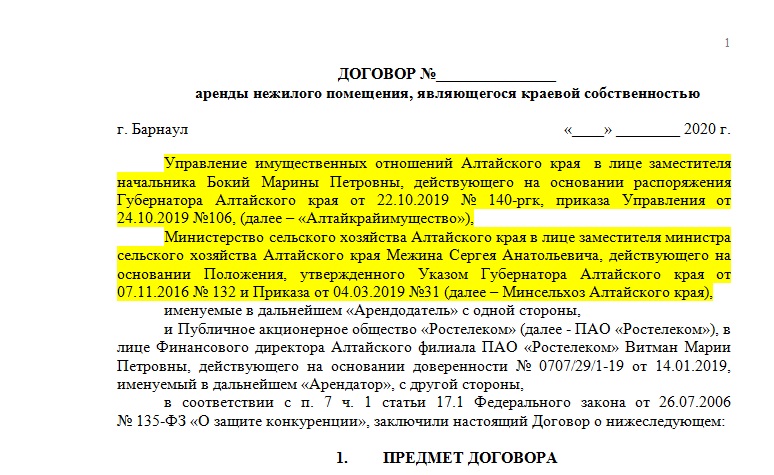 Проверьте зарегистрирована ли Ваша организация в едином реестре субъектов малого и среднего предпринимательстваПроверьте, что Ваш вид деятельности относится к наиболее пострадавшим отраслямОсвобождение от уплаты арендных платежей(предоставляется в следующих случаях)арендуемое имущество используется для целей, связанных с осуществлением деятельности в отраслях российской экономики, указанных в приложении к распоряжению Правительства Алтайского края от 22.05.2020 № 160-рдеятельность краевого государственного унитарного предприятия, краевого государственного учреждения, выступающего арендодателем государственного недвижимого имущества Алтайского края, была приостановлена в связи с принятием мер по предупреждению завоза и распространения новой коронавирусной инфекции COVID-19, либо такая деятельность осуществлялась в условиях, исключающих возможность использования арендатором государственного недвижимого имущества Алтайского края по назначению